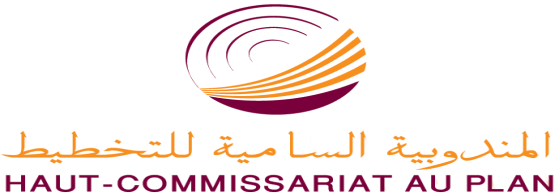 COMPTES NATIONAUX DES SECTEURS INSTITUTIONNELS2017(Base 2007) Décembre 2018SOMMAIREPRESENTATION DES RESULTATSLe Haut-commissariat au Plan (HCP) a publié en juin 2018  les comptes nationaux provisoires de l’exercice 2017  établis selon la base 2007 et en conformité avec le SCN2008. Ces comptes traitent des activités de production, de consommation, d’investissement et des échanges extérieurs. Ils présentent leur synthèse sous forme des tableaux des ressources et des emplois. Pour compléter ces résultats, le HCP  vient de produire la séquence des comptes de ce même exercice pour les agents économiques résidents ainsi que leur relation avec le reste du monde, il s’agit des comptes des: sociétés non financières ; sociétés financières ;administrations publiques ;ménages y compris les entreprises individuelles ;institutions sans but lucratif au service des ménages.En plus de ces comptes, le HCP a produit également : le tableau des comptes économiques intégrés (TCEI);   le tableau des opérations financières (TOF).Ces comptes renseignent sur les flux économiques et financiers réalisés par les unités économiques à l’intérieur et avec l’extérieur sous forme de comptes et de tableaux et d’apporter des informations notamment sur la croissance économique, l’évolution de la consommation finale, de l’investissement et des échanges extérieures ainsi que les changements dans les structures économiques.Les comptes nationaux des secteurs institutionnels présentent la séquence de leurs comptes financiers et non financiers. Les comptes non financiers retracent, pour chacun des secteurs et sous secteurs, les revenus générés par l’activité de production, leur distribution et redistribution, et l’affectation par la suite de ces revenus à la consommation, l’épargne qui en résulte et sa participation au financement de la formation brute de capital fixe.  Quant aux comptes financiers, ils présentent les contreparties monétaires des transactions réelles  et montrent comment les différents secteurs utilisent leurs excédents ou financent leurs besoins.Contribution des secteurs institutionnels au PIB et au RNBD :L’économie nationale a enregistré un produit intérieur brut (PIB) en valeur de 1063,3 milliards de DH en 2017, en augmentation de 4,9 % par rapport à 2016.Le secteur des sociétés (financières et non financières), premier producteur de  la richesse nationale,  a affiché une légère amélioration de sa contribution au PIB, de  43,1% en 2016 à 43,4% en 2017. La contribution des ménages et ISBLSM s’est située à 29,7% du PIB, en amélioration de 0,4 point par rapport à l’année précédente. En revanche, celle des administrations publiques, s’est établie à 15,4% du PIB, en léger recul de 0,5 point par rapport à 2016 en raison d’une stagnation des salaires. Les impôts nets de subventions sur la production et les importations, se sont repliés de 0,2 point par rapport à 2016.Contribution des secteurs institutionnels au PIB  en (%)Le Revenu National Brut Disponible (RNBD), de son côté, a connu une hausse de 4,7% en 2017 pour se situer à 1124,8 milliards de DH. Cette amélioration est due à l’augmentation du revenu brut disponible des administrations publiques de 6,9%, des ménages et ISBLSM de 4,2% et des sociétés (financières et non financières) de 3,2%. Ainsi, les contributions des secteurs institutionnels au RNBD se sont situées à:62,5% pour les ménages et les ISBLSM; 23% pour les administrations publiques;et 14,5% pour les sociétés (avec 2,3% pour les sociétés financières).Revenu disponible brut par secteur institutionnel (en millions de DH)Revenu disponible brut des ménages et pouvoir d’achat :Le revenu disponible brut (RDB) des ménages s’est accru de 4,2% pour atteindre 694,2 milliards de DH en 2017. La contribution de la rémunération des salariés à ce revenu a été de 47,6%. Le revenu mixte, y compris l’excédent  brut du service de logement, a contribué  au  RDB des ménages de  42,1%,  les revenus de la propriété nets,  les prestations sociales et autres transferts nets de 26%. Toutefois, les impôts sur le revenu et le patrimoine et les cotisations sociales ont contribué négativement de 15,8%.  Avec 88% du revenu disponible brut des ménages affecté aux dépenses de consommation finale,  le taux d’épargne des ménages a régressé de 0,1 point, pour se situer à 12,5% en 2017.Par habitant, le revenu disponible des ménages a atteint 19917 DH en 2017 au lieu de 19309 DH en 2016 enregistrant ainsi une hausse de 3,1%. Suite, à une décélération des prix à la consommation en 2017, qui ont marqué une évolution de 0,8% au lieu de 1,6%, le pouvoir d’achat des ménages s’est amélioré  de 2,3 point  en 2017.Quelques éléments  du compte des ménagesFormation brute de capital fixe et les moyens de son financement :L’épargne  nationale,  avec 306,9  milliards de DH en 2017, s’est améliorée de 6,7% par rapport à 2016. Les sociétés financières  et  non financières ayant contribué pour  52%, les ménages et ISBLSM pour 29,3% et les administrations publiques pour 18,7%. La formation brute du capital fixe (FBCF), de son côté, s’est située à 302,2 milliards de DH en 2017, en diminution de 0,3% par rapport à 2016. Les sociétés (financières et non financières), le premier contributeur avec 56% de la FBCF nationale en 2017, en recul de 1,8 point par à l’année précédente.  De leur côté la contribution des ménages et ISBLSM  a été de 25,6% au lieu de 25,2%, celle des administrations publiques de 18,4% au lieu 17%.Formation brute de capital fixe par secteur institutionnel (en %)Globalement,  le besoin de financement de la nation a été de 39,6  milliards de DH en 2017 et a représenté 3,7% du PIB au lieu de 4,3% une année auparavant. Cette baisse a été le produit de l’atténuation du besoin de financement des Administrations Publiques de 7,1 milliards de DH entre 2016 et 2017 et  de l’augmentation de la capacité de financement des ménages (y compris les ISBLSM) de 1,3 milliards de DH et celle des sociétés financières de 474 millions de DH. En revanche, les sociétés non financières ont connu un creusement de leur besoin de financement passant de 53,3 milliards en 2016 à 58,5 milliards de DH en 2017. Capacité (+) ou besoin (-) de financement par secteur (en millions de DH)Couverture du besoin de financement  Pour couvrir leurs besoins de financement, les sociétés non financières (SNF) ont toujours eu recours aux crédits bancaires. Ainsi, le flux net des crédits accordés aux SNF a atteint 38,5  milliards de DH  en 2017, représentant ainsi 44,5% de leurs engagements.La dette intérieure des administrations publiques (APU), de son côté, a marqué une légère baisse affichant un flux net de l’ordre de 24,4 milliards de DH en termes des émissions nettes de bons de trésor en 2017 contre 26,2 milliards de DH en 2016. En revanche, l’endettement extérieur des APU a enregistré un flux net de l’ordre de 3,3 milliards de DH contre 2,8 milliards de DH en 2016.L’endettement des ménages (y compris les entrepreneurs  individuels) auprès des banques a marqué une hausse passant de 10,6 milliards de DH en 2016 à 17,6 milliards de DH en 2017. Le flux net des dépôts a connu ainsi une augmentation remarquable, passant de 21,2 milliards de DH 2016 à 53 milliards de DH en 2017.La participation des sociétés financières (SF) au  financement de l’économie a connu une amélioration. En effet, le flux net des crédits accordés par ce secteur a atteint 34,6 milliards de DH en 2017 au lieu de 33.9 milliards de DH. En parallèle, les dépôts auprès de ces établissements ont affiché un flux net de l’ordre de 77,5 milliards de DH au lieu de 66.6 milliards de DH une année auparavant.1- COMPTES DES SECTEURS INSTITUTIONNELS (2015-2017) 1.1 - Comptes de l’économie totale (S.1)                                                                                                                                                                                                                            En millions de dhs1.1 - Comptes de l’économie totale (suite 1)                                                                                                                                                                                                                            En millions de dhs1.1 - Comptes de l’économie totale (suite 2)                                                                                                                                                                                                                          En millions de dhs1.1 - Comptes de l’économie totale (suite 3)                                                                                                                                                         En millions de dhs1.2 - Comptes des sociétés non financières (S.11)                                                                                                                                                                                                                            En millions de dhs1.2 - Comptes des sociétés non financières (suite)                                                                                                                                                                                                                          En millions de dhs1.3 - Comptes des sociétés financières (S.12)                                                                                                                                                                                                                            En millions de dhs1.3 - Comptes des sociétés financières (suite)                                                                                                                                                                                                                       En millions de dhs1.4 - Comptes des Administrations Publiques (S.13)                                                                                                                                                                                                                           En millions de dhs1.4 - Comptes des Administrations Publiques (suite1)                                                                                                                                                                                                                             En millions de dhs1.4 - Comptes des Administrations Publiques (suite2)                                                                                                                                                                                                                        En millions de dhs1.5 - Comptes des ménages (S.14)                                                                                                                                                                                                                      En millions de dhs1.5 - Comptes des ménages (suite1)                                                                                                                                                                                                                      En millions de dhs1.5 - Comptes des ménages (suite2)                                                                                                                                                                                                                   En millions de dhs1.6 - Comptes des institutions sans but lucratif au service des ménages (S15)                                                                                                                                                                                                      En millions de dhs1.6 - Comptes des institutions sans but lucratif au service des ménages (suite1)                                                                                                                                                                                                                        En millions de dhs1.7 - Comptes du Reste du Monde                                                                                                                                                                                                                          En millions de dhs1.7 - Comptes du Reste du Monde (suite)                                                                                                                                                                                                                           En millions de dhs2 - TABLEAUX DE SYNTHESE (2015-2017)          2.1.1 - Tableau des comptes économiques intégrés : 2015                                                                                                                                                                                                                                                                                                                                                                                                                                             En millions de dhs       2.1.2 - Tableau des comptes économiques intégrés : 2016                                                                                                                                                                                                                                                                               En millions de dhs        2.1.3 - Tableau des comptes économiques intégrés : 2017                                                                                                                                                                                                                                                                                                                                                         En millions de dhs          2.2.1 - Tableau des opérations financières : 2015                    VARIATION DES ACTIFS                                                                                                                                                                                                                                                               En millions de dhs          2.2.1 - Tableau des opérations financières : 2015 (suite)                    VARIATION DES PASSIFS                                                                                                                                                                                                                                                          En millions de dhs 2.2.2 - Tableau des opérations financières : 2016                    VARIATION DES ACTIFS                                                                                                                                                                                                                                                         En millions de dhs 2.2.2 - Tableau des opérations financières : 2016 (suite)                    VARIATION DES PASSIFS                                                                                                                                                                                                                                                          En millions de dhs    2.2.3 - Tableau des opérations financières : 2017                    VARIATION DES ACTIFS                                                                                                                                                      En millions de dhs                                                                                                                                                                                                                                                                                  2.2.3 - Tableau des opérations financières : 2017 (suite)VARIATION DES PASSIFS                                                                                                                                                                                                               En millions de dhsPrésentation des résultats................................................................................................................................ 1 - Comptes des secteurs institutionnels ……….................................................................................            1.1 - Comptes de l’économie totale (S.1)..............................................................................             1.2 - Comptes des sociétés non financières (S.11).........................................................            1.3 - Comptes des sociétés financières (S.12)..................................................................            1.4 - Comptes des Administrations Publiques (S.13).....................................................            1.5 - Comptes des ménages (S.14)..........................................................................................            1.6 - Comptes des institutions sans but lucratif au service des ménages             (S15)…………………………………………………………………………………………………….….            1.7 - Comptes du Reste du Monde (S.2)...............................................................................2 - Tableaux de synthèse..............................................................................................................................             2.1 - Tableaux des comptes économiques intégrés......................................................             2.2 - Tableau des opérations financières.............................................................................2910141618212426282932Secteurs2015201620162016201720172017Sociétés non financières38,238,538,538,538,9Sociétés financières4,74,54,54,54,5Administrations Publiques15,915,915,915,915,4Ménages29,529,229,229,229,5ISBLSM0,20,20,20,20,2Impôts nets de subventions sur la production et les importations11,511,711,711,711,5Produit intérieur brut100100100100100Secteurs201520162017Sociétés non financières130122131 891137 313Sociétés financières25 20925 89325 4 83Administrations Publiques227 565241 875258 598Ménages 651 676665 900694 157Institutions sans but lucratif au service des ménages8 7278 8409 208Revenu national brut disponible1 043 2991 074 3991 124 759Opérations201520162017Revenu brut disponible (en millions de DH)651 676665 900694 157   Revenu mixte (en %)41,741,442,1   Rémunération des salariés (en %)48,048,247,6   Revenus de la propriété nets (en %)3,63,63,5   Impôts sur le revenu (en %)-4,0-4,1-4,0   Cotisations sociales (en %)-11,4-12,0-11,8   Prestations sociales (en %)10,811,811,4   Autres transferts nets (en %)11,311,011,2Dépense de consommation finale (en millions de DH)562 842585 359610 693Epargne brute (en millions de DH)91 78183 83986 721Taux d’épargne 14,112,612,5Revenu brut disponible par tête (en DH)19 09619 30919 917 Revenu brut disponible par tête (évolution)2,31,13,2 Indice des prix à la consommation (évolution)1,6 1,60,8Pouvoir d’achat des ménages (évolution)0,7 -0,52,3 Secteurs201520162017Sociétés non financières54,056,154,6 Sociétés financières1,21,71,4 Administrations Publiques17,617,018,4 Ménages 26,924,925,3 Institutions sans but lucratif au service des ménages0,30,30,3 Total100100100Opérations20152015201520162017Besoin de financement de l’économie nationale-19 706-19 706-19 706-43 250-39 649 Capacité (+) ou besoin (-) de financement  par secteurCapacité (+) ou besoin (-) de financement  par secteurCapacité (+) ou besoin (-) de financement  par secteurCapacité (+) ou besoin (-) de financement  par secteurCapacité (+) ou besoin (-) de financement  par secteur    Sociétés non financières    Sociétés non financières    Sociétés non financières-36 168-53 306-58 510     Sociétés financières    Sociétés financières    Sociétés financières15 48912 612 13 086     Administrations Publiques    Administrations Publiques    Administrations Publiques-14 994-10 631-3 530     Ménages et ISBLSM    Ménages et ISBLSM    Ménages et ISBLSM15 9678 0759 305 CodeOpérations201520162017Compte de productionCompte de productionRessourcesP.1   Production1 575 1021 582 8371 654 151D21-31   Impôts moins subventions sur les produits113 971118 628122 692EmploisP.2   Consommation intermédiaire701 123687 906713 546B.1   Produit intérieur brut987 9501 013 5591 063 297Compte d’exploitationCompte d’exploitationRessourcesB.1   Produit intérieur brut987 9501 013 5591 063 297EmploisD.1   Rémunération des salariés312 560320 966330 662D.11       Salaires et traitements bruts261 532265 713274 103D.12      Cotisations sociales à la charge des employeurs51 02855 25356 559D.2   Impôts sur la production et les importations 139 759143 763150 955D.21       Impôts sur les produits127 978130 594138 021D.29       Autres impôts sur la production11 78113 16912 934D.3   Subventions (en moins)-14 647-12 648-16 476D.31       Subventions sur les produits-14 007-11 966-15 329D.39       Autres subventions sur la production (en moins)-640-682-1 147B.2/B.3   Excédent brut d'exploitation & revenu mixte550 278561 478598 156CodeOpérations201520162017Compte d’affectation des revenus primairesCompte d’affectation des revenus primairesRessourcesB.2/B.3   Excédent brut d'exploitation & revenu mixte550 278561 478598 156D.1   Rémunération des salariés312 560320 966330 662D.11        Salaires et traitements bruts261 532265 713274 103D.12        Cotisations sociales à la charge des employeurs51 02855 25356 559D.2   Impôts sur la production et les importations 139 759143 763150 955D.21        Impôts sur les produits127 978130 594138 021D.29        Autres impôts sur la production11 78113 16912 934D.3   Subventions (en moins)-14 647-12 648-16 476D.31        Subventions sur les produits-14 007-11 966-15 329D.39        Autres subventions sur la production (en moins)-640-682-1 147D.4   Revenus de la propriété159 225157 835153 588D.41        Intérêts 86 81584 42384 030D.42        Revenus distribués des sociétés57 47560 82356 162D.43        Bénéfices réinvestis d'investissements directs1 008982987D.44        Revenus de la propriété attribués aux assurés5 8615 9756 397D.45        Loyers8 0665 6326 012EmploisD.4   Revenus de la propriété178 120176 651177 111D.41        Intérêts 94 94191 48891 082D.42        Revenus distribués des sociétés67 32370 89267 578D.43        Bénéfices réinvestis d'investissements directs étranges3 8553 9677 392D.44        Revenus de la propriété attribués aux assurés6 1556 2596 878D.45        Loyers5 8464 0454 181B.5   Solde brut des revenus primaires969 055994 7431 039 774CodeOpérations201520162017Compte de distribution secondaire du revenuCompte de distribution secondaire du revenuRessourcesB.5   Solde brut des revenus primaires969 055994 7431 039 774D.5   Impôts courants sur le revenu, le patrimoine, etc…80 87884 87092 465D.61   Cotisations sociales74 25479 72781 929D.62   Prestations sociales autres que transferts sociaux   en nature70 37878 93479 053D.7   Autres transferts courants181 592197 271205 253EmploisD.5   Impôts courants sur le revenu, le patrimoine, etc...80 87884 87092 465D.61   Cotisations sociales74 58779 84782 045D.62   Prestations sociales autres que transferts sociaux   en nature63 12272 04673 539D.7  Autres transferts courants114 271124 383125 666B.6  Revenu disponible brut1 043 2991 074 3991 124 759Compte de distribution du revenu en natureCompte de distribution du revenu en natureRessourcesB.6   Revenu disponible brut1 043 2991 074 3991 124 759D.63   Transferts sociaux en nature86 41489 12289 038EmploisD.63   Transferts sociaux en nature86 41489 12289 038B.7   Revenu disponible ajusté1 043 2991 074 3991 124 759Compte d’utilisation du revenu disponibleCompte d’utilisation du revenu disponibleRessourcesB.6   Revenu disponible brut1 043 2991 074 3991 124 759D.8   Ajustement pour variation des droits des ménages   sur les fonds de pension2 9473 2983 257EmploisP.3   Dépense de consommation finale758 716786 848817 898D.8   Ajustement pour variation des droits des ménages   sur les fonds de pension2 9473 2983 257B.8   Epargne brute284 583287 551306 861CodeOpérations201520162017Compte de distribution du revenu disponible ajusté ajustéCompte de distribution du revenu disponible ajusté ajustéRessourcesB.7   Revenu  disponible ajusté1 043 2991 074 3991 124 759D.8   Ajustement pour variation des droits des   ménages sur les fonds de pension2 9473 2983 257EmploisP.4   Consommation finale effective758 716786 848817 898D.8   Ajustement pour variation des droits des   ménages sur les fonds de pension2 9473 2983 257B.8   Epargne brute284 583287 551306 861Compte de capitalCompte de capitalRessourcesB.8   Epargne brute 284 583287 551306 861D.9   Transferts en capital à recevoir30 84132 98333 805D.9   Transferts en capital à payer-30 832-32 983-33 805B.10.1   Variations de la valeur nette dues à l'épargne   et aux transferts en capital284 592287 551306 861EmploisP.51   Formation brute de capital fixe280 271303 237302 226P.52   Variations des stocks24 07227 56444 284K.2   Acquisitions - cessions d'actifs incorporels non produits000B.9  Capacité (+) / Besoin (-) de financement-19 706-43 250-39 649CodeOpérations201520162017Compte de productionCompte de productionRessourcesP.1   Production858 726861 754897 618EmploisP.2   Consommation intermédiaire481 594471 205484 238B.1   Valeur ajoutée brute377 132390 549413 380Compte d’exploitationCompte d’exploitationRessourcesB.1   Valeur ajoutée brute377 132390 549413 380EmploisD.1   Rémunération des salariés136 999141 275148 038D.11         Salaires et traitements bruts110 587111 022116 323D.12         Cotisations sociales à la charge des employeurs26 41230 25331 715D.29   Autres impôts sur la production9 32210 53710 187D.39   Autres subventions sur la production (en moins)-110-229-916B.2   Excédent brut d'exploitation230 921238 966256 071Compte d’affectation des revenus primairesCompte d’affectation des revenus primairesRessourcesB.2   Excédent brut d'exploitation230 921238 966256 071D.4   Revenus de la propriété35 21332 01927 956D.41         Intérêts 7 9586 7245 946D.42         Revenus distribués des sociétés25 61423 64320 382D.43        Bénéfices réinvestis d'investissements directs1 008982987D.44        Revenus de la propriété attribués aux assurés633670641EmploisD.4   Revenus de la propriété73 11473 38173 756D.41        Intérêts23 07019 41120 361D.42        Revenus distribués des sociétés42 35447 99344 077D.43        Bénéfices réinvestis d'investissements directs        Rangers3 8553 9677 392D.45        Loyers3 8352 0101 926B.5   Solde brut des revenus primaires193 020197 604210 271CodeOpérations201520162017Compte de distribution secondaire du revenuCompte de distribution secondaire du revenuRessourcesB.5   Solde brut des revenus primaires193 020197 604210 271D.61   Cotisations sociales2 5342 5342 534D.7   Autres transferts courants3 3933 9303 832EmploisD.5   Impôts courants sur le revenu, le patrimoine, etc..47 41249 20255 755D.62   Prestations sociales autres que transferts sociaux   en nature3 4653 4653 465D.7   Autres transferts courants17 94819 51020 104B.6   Revenu disponible brut130 122131 891137 313Compte d’utilisation du revenuCompte d’utilisation du revenuRessourcesB.6   Revenu disponible brut130 122131 891137 313EmploisB.8   Epargne brute130 122131 891137 313Compte de capitalCompte de capitalRessourcesB.8   Epargne brute 130 122131 891137 313D.9   Transferts en capital à recevoir5 8109 7568 743D.9   Transferts en capital à payer-745-1 556-512EmploisP.51   Formation brute de capital fixe151 399170 072165 000P.52   Variations des stocks19 98823 32539 054K.2   Acquisitions moins cessions d'actifs incorporels   non produits-3200B.9   Capacité (+) / Besoin (-) de financement-36 168-53 306-58 510CodeOpérations201520162017Compte de productionCompte de productionRessourcesP.1   Production67 59967 53170 495EmploisP.2   Consommation intermédiaire20 73121 41222 470B.1   Valeur ajoutée brute46 86846 11948 025Compte d’exploitationCompte d’exploitationRessourcesB.1   Valeur ajoutée brute46 86846 11948 025EmploisD.1   Rémunération des salariés15 14615 88216 611D.11         Salaires et traitements bruts12 23912 84513 461D.12         Cotisations sociales à la charge des         employeurs2 9073 0373 150D.29   Autres impôts sur la production9881 0161 075D.39   Autres subventions sur la production (en moins)-47-57-49B.2   Excédent brut d'exploitation30 78129 27830 388Compte d’affectation des revenus primairesCompte d’affectation des revenus primairesRessourcesB.2   Excédent brut d'exploitation30 78129 27830 388D.4   Revenus de la propriété67 66669 65969 064D.41         Intérêts 55 61554 48455 748D.42         Revenus distribués des sociétés11 71514 83912 996D.44         Revenu de la propriété attribué aux assurés336336320EmploisD.4   Revenus de la propriété65 40963 96564 714D.41         Intérêts34 53035 03334 563D.42         Revenus distribués des sociétés24 72422 67323 273D.44         Revenu de la propriété attribué aux assurés6 1556 2596 878B.5   Solde brut des revenus primaires33 03834 97234 738CodeOpérations201520162017Compte de distribution secondaire du revenuCompte de distribution secondaire du revenuRessourcesB.5   Solde brut des revenus primaires33 03834 97234 738D.61   Cotisations sociales11 95413 66614 258D.7   Autres transferts courants11 09112 36411 215EmploisD.5   Impôts courants sur le revenu, le patrimoine, etc..7 3338 6028 778D.62   Prestations sociales autres que transferts   sociaux en nature11 95413 66614 258D.7   Autres transferts courants11 58712 84111 692B.6   Revenu disponible brut25 20925 89325 483Compte d’utilisation du revenuCompte d’utilisation du revenuRessourcesB.6   Revenu disponible brut25 20925 89325 483EmploisD.8   Ajustement pour variation des droits des   ménages sur les fonds de pension2 9473 2983 257B.8   Epargne brute22 26222 59522 226Compte de capitalCompte de capitalRessourcesB.8   Epargne brute 22 26222 59522 226D.9   Transferts en capital à recevoir388415446D.9   Transferts en capital à payer-3 761-5 073-5 389EmploisP.51   Formation brute de capital fixe3 3525 2824 147K.2   Acquisitions moins cessions d'actifs incorporels   non produits484350B.9   Capacité (+) / Besoin (-) de financement15 48912 61213 086CodeOpérations201520162017Compte de productionCompte de productionRessourcesP.1   Production202 754208 167213 105EmploisP.2   Consommation intermédiaire45 98047 28149 929B.1   Valeur ajoutée brute156 774160 886163 176Compte d’exploitationCompte d’exploitationRessourcesB.1   Valeur ajoutée brute156 774160 886163 176EmploisD.1   Rémunération des salariés139 677142 587143 442D.11         Salaires et traitements bruts118 618121 346122 555D.12         Cotisations sociales à la charge des employeurs21 05921 24120 887D.29   Autres impôts sur la production486530584B.2   Excédent brut d'exploitation16 61117 76919 150Compte d’affectation des revenus primairesCompte d’affectation des revenus primairesRessourcesB.2   Excédent brut d'exploitation16 61117 76919 150D.2   Impôts sur la production et les importations 139 759143 763150 955D.21         Impôts sur les produits127 978130 594138 021D.29        Autres impôts sur la production11 78113 16912 934D.3   Subventions (en moins)-14 647-12 648-16 476D.31         Subventions sur les produits-14 007-11 966-15 329D.39         Autres subventions sur la production-640-682-1 147D.4   Revenus de la propriété22 44522 25722 464D.41         Intérêts 8 4659 4669 723D.42         Revenus distribués des sociétés8 3009 6729 459D.44         Revenu de la propriété attribué aux assurés16283127D.45         Loyers5 5183 0363 155EmploisD.4   Revenus de la propriété29 48429 55328 896D.41         Intérêts29 23929 32728 668D.42         Revenus distribués des sociétés245226228B.5   Solde brut des revenus primaires134 684141 588147 197CodeOpérations201520162017Compte de distribution secondaire du revenuCompte de distribution secondaire du revenuRessourcesB.5   Solde brut des revenus primaires134 684141 588147 197D.5   Impôts courants sur le revenu, le patrimoine, etc..80 87884 87092 465D.61   Cotisations sociales59 76663 52765 137D.7   Autres transferts courants64 12675 01178 556EmploisD.62   Prestations sociales autres que transferts sociaux   en nature47 70354 91555 816D.7   Autres transferts courants64 18668 20668 941B.6   Revenu disponible brut227 565241 875258 598Compte de distribution du revenu en natureCompte de distribution du revenu en natureRessourcesB.6   Revenu disponible brut227 565241 875258 598EmploisD.63   Transferts sociaux en nature80 99083 27783 031B.7   Revenu disponible ajusté146 575158 598175 567Compte d’utilisation du revenu disponibleCompte d’utilisation du revenu disponibleRessourcesB.6   Revenu disponible brut227 565241 875258 598EmploisP.3   Dépense de consommation finale190 450195 644201 198B.8 Epargne brute37 11546 23157 400CodeOpérations201520162017Compte d’utilisation du revenu  disponible ajustéAjustéCompte d’utilisation du revenu  disponible ajustéAjustéRessourcesB.6  Revenu disponible ajusté146 575158 598175 567EmploisP.4  Consommation finale effective109 460112 367118 167B.8 Epargne brute37 11546 23157 400Compte de capitalCompte de capitalRessourcesB.8 Epargne brute 37 11546 23157 400D.9 Transferts en capital à recevoir22 16820 24322 025D.9 Transferts en capital à payer-24 069-24 617-26 111B.10.1 Variations de la valeur nette dues à l'épargne et aux transferts en capital35 21441 85753 314EmploisP.51 Formation brute de capital fixe49 34851 48655 715K.2 Acquisitions moins cessions d'actifs incorporels non produits86010021129B.9 Capacité (+) / Besoin (-) de financement-14 994-10 631-3 530CodeOpérations201520162017Compte de productionCompte de productionRessourcesP.1   Production439 548438 431465 786EmploisP.2   Consommation intermédiaire148 029142 869151 622B.1   Valeur ajoutée brute291 519295 562314 164Compte d’exploitationCompte d’exploitationRessourcesB.1   Valeur ajoutée brute291 519295 562314 164EmploisD.1   Rémunération des salariés19 14119 50220 808D.11         Salaires et traitements bruts18 61918 91720 143D.12         Cotisations sociales à la charge des         employeurs522585665D.29   Autres impôts sur la production896991991D.39   Autres subventions sur les produits (en moins)-483-396-182B.2/B.3   Excédent brut d'exploitation & revenu mixte brut271 965275 465292 547Compte d’affectation des revenus primairesCompte d’affectation des revenus primairesRessourcesB.2/B.3   Excédent brut d'exploitation & revenu mixte brut271 965275 465292 547D.1   Rémunération des salariés312 560320 966330 662D.11         Salaires et traitements bruts261 532265 713274 103D.12         Cotisations sociales à la charge des         employeurs51 02855 25356 559D.4   Revenus de la propriété33 84833 84734 049D.41         Intérêts 14 75613 72812 591D.42         Revenus distribués des sociétés11 84612 66913 325D.44         Revenus de la propriété attribués aux assurés4 7304 8865 309D.45         Loyers2 5162 5642 824EmploisD.4   Revenus de la propriété10 0989 7369 729D.41         Intérêts8 0967 7117 484D.45         Loyers2 0022 0252 245B.5   Solde brut des revenus primaires608 275620 542647 529CodeOpérations201520162017Compte de distribution secondaire du revenuCompte de distribution secondaire du revenuRessourcesB.5   Solde brut des revenus primaires608 275620 542647 529D.62   Prestations sociales autres que transferts   sociaux en nature70 37878 93479 053D.7   Autres transferts courants92 82395 670100 928EmploisD.5   Impôts courants sur le revenu, le patrimoine, etc..26 13327 06627 932D.61   Cotisations sociales74 58779 84782 045D.7   Autres transferts courants19 08022 33323 376B.6   Revenu disponible brut651 656665 900694 157Compte de distribution du revenu en natureCompte de distribution du revenu en natureRessourcesB.6   Revenu disponible brut651 676665 900694 157D.63   Transferts sociaux en nature86 41489 12289 038EmploisB.7   Revenu disponible ajusté738 090755 022783 195Compte d’utilisation du revenu disponibleCompte d’utilisation du revenu disponibleRessourcesB.6   Revenu disponible brut651 676665 900694 157D.8   Ajustement pour variation des droits des   ménages sur les fonds de pension2 9473 2983 257EmploisP.3   Dépense de consommation finale562 842585 359610 693B.8   Epargne brute91 78183 83986 721CodeOpérations201520162017Compte de distribution du revenu disponible ajustéCompte de distribution du revenu disponible ajustéRessourcesB.7   Revenu  disponible ajusté738 090755 022783 195D.8   Ajustement pour variation des droits des   ménages sur les fonds de pension2 9473 2983 257EmploisP.4   Consommation finale effective649 256674 481699 731B.8   Epargne brute91 78183 83986 721Compte de capitalCompte de capitala) Compte des variations de la valeur nette     dues à l’épargne et aux transferts en     capitalRessourcesB.8   Epargne brute 91 78183 83986 721D.9   Transferts en capital à recevoir1 1401 1901 236D.9   Transferts en capital à payer-1 131-607-637EmploisB.10.1   Variations de la valeur nette dues à l'épargne   et aux transferts en capital91 79084 42287 320b) Compte des acquisitions d’actifs non     financiersRessourcesB.10.1   Variations de la valeur nette dues à l'épargne   et aux transferts en capital91 79084 42287 320EmploisP.51   Formation brute de capital fixe75 33975 49876 445P.52   Variations des stocks4 0394 2395 230K.2   Acquisitions moins cessions d'actifs non   financiers non produits-910-1 085-1 220B.9   Capacité (+) / Besoin (-) de financement13 3225 7706 865CodeOpérations201520162017Compte de productionCompte de productionRessourcesP.1      Production6 4756 9547 147P.11            Production marchande1 0511 1091 140P.12            Production non marchande5 4245 8456 007EmploisP.2      Consommation intermédiaire4 7895 1395 287B.1      Valeur ajoutée brute1 6861 8151 860Compte d’exploitationCompte d’exploitationRessourcesB.1      Valeur ajoutée brute1 6861 8151 860EmploisD.1      Rémunération des salariés1 5971 7201 763D.11            Salaires et traitements bruts1 4691 5831 621D.12            Cotisations sociales à la charge des employeurs128137142D.29      Autres impôts sur la production899597B.2/B.3     Excédent brut d'exploitation & revenu mixte brut000Compte d’affectation des revenus primairesCompte d’affectation des revenus primairesRessourcesB.2/B.3      Excédent brut d'exploitation & revenu mixte brut000D.4      Revenus de la propriété535355D.41            Intérêts 212122D.45            Loyers323233EmploisD.4      Revenus de la propriété151616D.41            Intérêts666D.45            Loyers91010B.5      Solde brut des revenus primaires383739CodeOpérations201520162017Compte de distribution secondaire du revenuCompte de distribution secondaire du revenuRessourcesB.5      Solde brut des revenus primaires383739D.7      Autres transferts courants10 15910 29610 722EmploisD.7      Autres transferts courants1 4701 4931 553B.6      Revenu disponible brut8 7278 8409 208Compte de distribution du revenu en natureCompte de distribution du revenu en natureRessourcesB.6      Revenu disponible brut8 7278 8409 208EmploisD.63      Transferts sociaux en nature5 4245 8456 007B.7      Revenu disponible ajusté3 3032 9953 201Compte d’utilisation du revenu disponibleCompte d’utilisation du revenu disponibleRessourcesB.6      Revenu disponible brut8 7278 8409 208EmploisP.3      Dépense de consommation finale5 4245 8456 007B.8      Epargne brute3 3032 9953 201Compte de capitalCompte de capitalRessourcesB.8      Epargne brute 3 3032 9953 201D.9      Transferts en capital à recevoir1 3351 3791 355D.9      Transferts en capital à payer-1 126-1 130-1 156EmploisP.51      Formation brute de capital fixe833899919K.2      Acquisitions - cessions d'actifs non financiers non       Produits344041B.9    Capacité (+) / Besoin (-) de financement2 6452 3052 440CodeOpérations201520162017 Compte extérieur des biens et services Compte extérieur des biens et services RessourcesP.7     Importations de biens et de services418 871460 613495 717P.71          Importations de biens350 103385 959412 183P.72          Importations de services68 76874 65483 534 EmploisP.6     Exportations de biens et de services343 807356 523394 606P.61          Exportations de biens219 773225 588250 345P.62          Exportations de services124 034130 935144 261B.11     Solde des échanges extérieurs de biens     et de services75 064104 090101 111Compte extérieur des revenus primaireset des transferts courantsCompte extérieur des revenus primaireset des transferts courants RessourcesB.11     Solde des échanges extérieurs de biens     et de services75 064104 090101 111D.4     Revenu de la propriété25 63927 15732 113D.41           Intérêts10 23610 63810 767D.42           Revenus distribués des sociétés11 25412 26813 473D.43           Bénéfices réinvestis d'investissements           Directs3 8553 9677 392D.44           Revenus de la propriété attribués aux assurés294284481D.61     Cotisations sociales333120116D.7     Autres transferts courants4 2815 1355 887 EmploisD.4     Revenu de la propriété6 7448 3418 590D.41           Intérêts2 1103 5733 715D.42           Revenus distribués des sociétés1 4062 1992 057D.43           Bénéfices réinvestis d'investissements directs        1 008982987D.45           Loyers nets des terres et redevances2 2201 5871 831D.62     Prestations sociales autres que transferts     sociaux en nature7 2566 8885 514D.7     Autres transferts courants71 60278 02385 474B.12     Solde des opérations courantes avec     l'extérieur19 71543 25039 649CodeOpérations201520162017Compte de capitalCompte de capital RessourcesB.12     Solde des opérations courantes avec     l'extérieur19 71543 25039 649D.9     Transferts en capital à recevoir100D.9     Transferts en capital à payer-1000B.10.1     Variations de la valeur nette dues à l'épargne  et aux transferts en capital19 70643 25039 649 EmploisB.9     Capacité (+) / Besoin (-) de financement19 70643 25039 649COMPTESE M P L O I SE M P L O I SE M P L O I SE M P L O I SE M P L O I SE M P L O I SE M P L O I SE M P L O I SE M P L O I SO P E R A T I O N SO P E R A T I O N SRESSOURCESRESSOURCESRESSOURCESRESSOURCESRESSOURCESRESSOURCESRESSOURCESRESSOURCESRESSOURCESCOMPTESCOMPTESTOTALComptebiens etservicesS.2S.1S.15S.14S.13S.12S.11O P E R A T I O N SO P E R A T I O N SS.11S.12S.13S.14S.15S.1S.2Comptebiens etservicesTOTALCOMPTESCOMPTESTOTALComptebiens etservicesRestedu MondeEconomie totaleISBLMMénagesAdministPubliquesSociétésfinanc.Sociétésnon financO P E R A T I O N SO P E R A T I O N SSociétésnon financSociétésfinanc.AdministPubliquesMénagesISBLMEconomie totaleRestedu MondeComptebiens etservicesTOTALCOMPTES Compte de production 418 871418 871P.7Importations de biens et de services 418 871418 871 Compte de production  Compte de production 343 807343 807P.6Exportations de biens et de services343 807343 807 Compte de production  Compte de production 1 575 1021 575 102P.1Production858 72667 599202 754439 5486 4751 575 1021 575 102 Compte de production  Compte de production 701 123701 1234 789148 02945 98020 731481 594P.2Consommation intermédiaire701 123701 123 Compte de production  Compte de production 113 971113 971D.21-D.31Impôts, moins subventions sur les produits00000113 971113 971 Compte de production  Compte de production 987 950987 9501 686291 519156 77446 868377 132B.1b/B.1*bValeur ajoutée brute / produit intérieur brut377 13246 868156 774291 5191 686987 950987 950 Compte d'exploitation Compte de production 75 06475 064B.11Solde échanges extérieurs biens et services75 06475 064 Compte d'exploitation Compte d'exploitation312 5600312 5601 59719 141139 67715 146136 999D.1Rémunération des salariés000312 5600312 5600312 560 Compte affectation des revenus  primaires Compte d'exploitation125 1120125 112894134869419 212D.2-D.3Impôts - subventions production et importat. 00125 11200125 1120125 112 Compte affectation des revenus  primaires Compte d'exploitation113 9710113 97100000D.21-D.31Impôts, moins subventions sur les produits00113 97100113 9710113 971 Compte affectation des revenus  primaires Compte d'exploitation11 141011 141894134869419 212D.29-D.39Autres impôts - subventions sur la production0011 1410011 141011 141 Compte affectation des revenus  primaires Compte d'exploitation550 278550 2780271 96516 61130 781230 921B.2b/B.3bExcédent brut d'exploit. / Revenu mixte brut230 92130 78116 611271 9650550 278550 278 Compte affectation des revenus  primaires Compte affectation des revenus  primaires184 8646 744178 1201510 09829 48465 40973 114D.4Revenu de la propriété35 21367 66622 44533 84853159 22525 639184 864 Compte affectation des revenus  primaires Compte affectation des revenus  primairesD.4AAjustement SIFIM0000000 Compte affectation des revenus  primaires Compte affectation des revenus  primaires969 055969 05538608 275134 68433 038193 020B.5bSolde des revenus primaires bruts193 02033 038134 684608 27538969 055969 055 Compte de Distribution secondaire du  revenu Compte de Distribution secondaire du  revenu80 878080 878026 13307 33347 412D.5Impôts courants sur revenu0080 8780080 878080 878 Compte de Distribution secondaire du  revenu Compte de Distribution secondaire du  revenu74 587074 587074 587000D.61Cotisations sociales2 53411 95459 7660074 25433374 587 Compte de Distribution secondaire du  revenu Compte de Distribution secondaire du  revenu70 3787 25663 1220047 70311 9543 465D.62Prest. Soc. autres transf. sociaux en nature00070 378070 378070 378 Compte de Distribution secondaire du  revenu Compte de Distribution secondaire du  revenu185 87371 602114 2711 47019 08064 18611 58717 948D.7Autres transferts courants3 39311 09164 12692 82310 159181 5924 281185 873 Compte de Distribution secondaire du  revenu Compte de Distribution secondaire du  revenu1 043 2991 043 2998 727651 676227 56525 209130 122B.6bRevenu disponible brut130 12225 209227 565651 6768 7271 043 2991 043 299 Compte redistrib.  revenu en nature Compte redistrib.  revenu en nature86 41486 4145 424080 99000D.63Transferts sociaux en nature00086 414086 41486 414 Compte redistrib.  revenu en nature Compte redistrib.  revenu en nature1 043 2991 043 2993 303738 090146 57525 209130 122B.7bRevenu disponible ajusté brut130 12225 209146 575738 0903 3031 043 2991 043 299 Compte d'utilisation du revenu Compte d'utilisation du revenuB.6bRevenu disponible brut130 12225 209227 565651 6768 7271 043 2991 043 299 Compte d'utilisation du revenu Compte d'utilisation du revenu758 716758 7165 424562 842190 45000P.3Dépense de consommation finale758 716758 716 Compte d'utilisation du revenu Compte d'utilisation du revenu758 716758 7160649 256109 46000P.4Consommation finale effective758 716758 716 Compte d'utilisation du revenu Compte d'utilisation du revenu2 94702 9470002 9470D.8Ajust. Variation droits ménages fonds pens.0002 94702 94702 947 Compte d'utilisation du revenu Compte d'utilisation du revenu284 583284 5833 30391 78137 11522 262130 122B.8bEpargne brute130 12222 26237 11591 7813 303284 583284 583 Compte de capital Compte d'utilisation du revenu19 71519 715B.12Solde opérations courantes avec l'extérieur19 71519 715 Compte de capital Compte de capital280 271280 27183375 33949 3483 352151 399P.51Formation brute de capital fixe280 271280 271 Compte de capital Compte de capital24 02724 02704 0390019 988P.52Variation des stocks24 02724 027 Compte de capital Compte de capital00034-91086048-32K.2Acquisitions moins cessions d'actifs NFNP0 Compte de capital Compte de capitalD.9Transferts nets en capital 5 065-3 373-1 90192099-900 Compte de capital Compte de capitalB.10.1Variations valeur nette dues à l'épargne…. 135 18718 88935 21491 7903 512284 59219 706304 298 Compte de capital Compte de capital019 706-19 7062 64513 322-14 99415 489-36 168B.9Capacité (+) / besoin (-) de financement-37 19915 097-14 56614 2242 738-19 70619 7060 Compte financier Cmpte financierEcart statistique0 Compte financier Cmpte financier305 69774 347231 3502 85753 63332 373120 54021 947FAcquisitions nettes d'actifs financiers….59 146105 44346 93939 409119251 05654 641305 697 Compte financier Cmpte financier0-2452450002450F.1Or monétaire et DTS0 Compte financier Cmpte financier82 19290781 2851 58550 5823 3999 32916 390F.2Numéraire et dépôts065 8116 3050072 11610 07682 192 Compte financier Cmpte financier66 356066 3560-503 45270 408-7 454F.3Titres autres qu'actions-3 617-12 59442 9170026 70639 65066 356 Compte financier Cmpte financier47 26424 99922 265-170023222 2030F.4Crédits20 48314 40922912 02411947 264047 264 Compte financier Cmpte financier67 12933 47033 6590-59621 6803 2879 288F.5Actions et titres d'OPCVM20 70037 8353 6790062 2144 91567 129 Compte financier Cmpte financier9 75309 75309 8130-195135F.6Réserves techniques d'assurances 09 7530009 75309 753 Compte financier Cmpte financier33 00315 21617 7871 442-6 1163 61015 2633 588F.7Autres comptes à recevoir / à payer21 580-9 771-6 19127 385033 003033 003 Compte financierCOMPTESE M P L O I SE M P L O I SE M P L O I SE M P L O I SE M P L O I SE M P L O I SE M P L O I SE M P L O I SE M P L O I SE M P L O I SO P E R A T I O N SO P E R A T I O N SRESSOURCESRESSOURCESRESSOURCESRESSOURCESRESSOURCESRESSOURCESRESSOURCESRESSOURCESRESSOURCESCOMPTESCOMPTESTOTALTOTALComptebiens etservicesS.2S.1S.15S.14S.13S.12S.11O P E R A T I O N SO P E R A T I O N SS.11S.12S.13S.14S.15S.1S.2Comptebiens etservicesTOTALCOMPTESCOMPTESTOTALTOTALComptebiens etservicesRestedu MondeEconomie totaleISBLMMénagesAdministPubliquesSociétésfinanc.Sociétésnon financO P E R A T I O N SO P E R A T I O N SSociétésnon financSociétésfinanc.AdministPubliquesMénagesISBLMEconomie totaleRestedu MondeComptebiens etservicesTOTALCOMPTES Compte de production 460 613460 613460 613P.7Importations de biens et de services 460 613460 613 Compte de production  Compte de production 356 523356 523356 523P.6Exportations de biens et de services356 523356 523 Compte de production  Compte de production 1 582 8371 582 8371 582 837P.1Production861 75467 531208 167438 4316 9541 582 8371 582 837 Compte de production  Compte de production 687 906687 906687 9065 139142 86947 28121 412471 205P.2Consommation intermédiaire687 906687 906 Compte de production  Compte de production 118 628118 628118 628D.21-D.31Impôts, moins subventions sur les produits00000118 628118 628 Compte de production  Compte de production 1 013 5591 013 5591 013 5591 815295 562160 88646 119390 549B.1b/B.1*bValeur ajoutée brute / produit intérieur brut390 54946 119160 886295 5621 8151 013 5591 013 559 Compte d'exploitation Compte de production 104 090104 090104 090B.11Solde échanges extérieurs biens et services104 090104 090 Compte d'exploitation Compte d'exploitation320 966320 9660320 9661 72019 502142 58715 882141 275D.1Rémunération des salariés000320 9660320 9660320 966 Compte affectation des revenus  primaires Compte d'exploitation131 115131 1150131 1159559553095910 308D.2-D.3Impôts - subventions production et importat. 00131 11500131 1150131 115 Compte affectation des revenus  primaires Compte d'exploitation118 628118 6280118 62800000D.21-D.31Impôts, moins subventions sur les produits00118 62800118 6280118 628 Compte affectation des revenus  primaires Compte d'exploitation12 48712 487012 4879559553095910 308D.29-D.39Autres impôts - subventions sur la production0012 4870012 487012 487 Compte affectation des revenus  primaires Compte d'exploitation561 478561 478561 4780275 46517 76929 278238 966B.2b/B.3bExcédent brut d'exploit. / Revenu mixte brut238 96629 27817 769275 4650561 478561 478 Compte affectation des revenus  primaires Compte affectation des revenus  primaires184 992184 9928 341176 651169 73629 55363 96573 381D.4Revenu de la propriété32 01969 65922 25733 84753157 83527 157184 992 Compte affectation des revenus  primaires Compte affectation des revenus  primairesD.4AAjustement SIFIM00000000 Compte affectation des revenus  primaires Compte affectation des revenus  primaires994 743994 743994 74337620 542141 58834 972197 604B.5bSolde des revenus primaires bruts197 60434 972141 588620 54237994 743994 743 Compte de Distribution secondaire du  revenu Compte de Distribution secondaire du  revenu84 87084 870084 870027 06608 60249 202D.5Impôts courants sur revenu0084 8700084 870084 870 Compte de Distribution secondaire du  revenu Compte de Distribution secondaire du  revenu79 84779 847079 847079 847000D.61Cotisations sociales2 53413 66663 5270079 72712079 847 Compte de Distribution secondaire du  revenu Compte de Distribution secondaire du  revenu78 93478 9346 88872 0460054 91513 6663 465D.62Prest. Soc. autres transf. sociaux en nature00078 934078 934078 934 Compte de Distribution secondaire du  revenu Compte de Distribution secondaire du  revenu202 406202 40678 023124 3831 49322 33368 20612 84119 510D.7Autres transferts courants3 93012 36475 01195 67010 296197 2715 135202 406 Compte de Distribution secondaire du  revenu Compte de Distribution secondaire du  revenu1 074 3991 074 3991 074 3998 840665 900241 87525 893131 891B.6bRevenu disponible brut131 89125 893241 875665 9008 8401 074 3991 074 399 Compte redistrib.  revenu en nature Compte redistrib.  revenu en nature89 12289 12289 1225 845083 27700D.63Transferts sociaux en nature00089 122089 12289 122 Compte redistrib.  revenu en nature Compte redistrib.  revenu en nature1 074 3991 074 3991 074 3992 995755 022158 59825 893131 891B.7bRevenu disponible ajusté brut131 89125 893158 598755 0222 9951 074 3991 074 399 Compte d'utilisation du revenu Compte d'utilisation du revenuB.6bRevenu disponible brut131 89125 893241 875665 9008 8401 074 3991 074 399 Compte d'utilisation du revenu Compte d'utilisation du revenu786 848786 848786 8485 845585 359195 64400P.3Dépense de consommation finale786 848786 848 Compte d'utilisation du revenu Compte d'utilisation du revenu786 848786 848786 8480674 481112 36700P.4Consommation finale effective786 848786 848 Compte d'utilisation du revenu Compte d'utilisation du revenu3 2983 29803 2980003 2980D.8Ajust. Variation droits ménages fonds pens.0003 29803 29803 298 Compte d'utilisation du revenu Compte d'utilisation du revenu287 551287 551287 5512 99583 83946 23122 595131 891B.8bEpargne brute131 89122 59546 23183 8392 995287 551287 551 Compte de capital Compte d'utilisation du revenu43 25043 25043 250B.12Solde opérations courantes avec l'extérieur43 25043 250 Compte de capital Compte de capital303 237303 237303 23789975 49851 4865 282170 072P.51Formation brute de capital fixe303 237303 237 Compte de capital Compte de capital27 56427 56427 56404 2390023 325P.52Variation des stocks27 56427 564 Compte de capital Compte de capital000040-1 0851 002430K.2Acquisitions moins cessions d'actifs NFNP Compte de capital Compte de capitalD.9Transferts nets en capital 8 200-4 658-4 3745832490000 Compte de capital Compte de capitalB.10.1Variations valeur nette dues à l'épargne…. 140 09117 93741 85784 4223 244287 55143 250330 801 Compte de capital Compte de capital0043 250-43 2502 3055 770-10 63112 612-53 306B.9Capacité (+) / besoin (-) de financement-52 14712 244-10 9545 4482 159-43 25043 2500 Compte financier Cmpte financierEcart statistique0 Compte financier Cmpte financier339 910339 91089 536250 3742 27932 01228 767165 04222 274FAcquisitions nettes d'actifs financiers….74 421152 79839 72126 564120293 62446 286339 910 Compte financier Cmpte financier00113-113000-1130F.1Or monétaire et DTS0 Compte financier Cmpte financier79 78579 78520 33859 4471 60121 22810 10512 66513 848F.2Numéraire et dépôts066 6083 8730070 4819 30479 785 Compte financier Cmpte financier50 21650 216050 216002 82864 809-17 421F.3Titres autres qu'actions-7 4314 69226 2820023 54326 67350 216 Compte financier Cmpte financier47 92647 92616 83931 087-1730-2 64333 9030F.4Crédits29 8026 3183 7197 96712047 926047 926 Compte financier Cmpte financier88 14588 14519 35468 79101 41410 12759 795-2 545F.5Actions et titres d'OPCVM26 62950 6843 4150080 7287 41788 145 Compte financier Cmpte financier12 53112 531012 531012 0370225269F.6Réserves techniques d'assurances 012 53100012 531012 531 Compte financier Cmpte financier61 30761 30732 89228 415851-2 6678 350-6 24228 123F.7Autres comptes à recevoir / à payer25 42111 9652 43218 597058 4152 89261 307 Compte financierCOMPTESE M P L O I SE M P L O I SE M P L O I SE M P L O I SE M P L O I SE M P L O I SE M P L O I SE M P L O I SE M P L O I SE M P L O I SO P E R A T I O N SO P E R A T I O N SRESSOURCESRESSOURCESRESSOURCESRESSOURCESRESSOURCESRESSOURCESRESSOURCESRESSOURCESRESSOURCESCOMPTESCOMPTESTOTALTOTALComptebiens etservicesS.2S.1S.15S.14S.13S.12S.11O P E R A T I O N SO P E R A T I O N SS.11S.12S.13S.14S.15S.1S.2Comptebiens etservicesTOTALCOMPTESCOMPTESTOTALTOTALComptebiens etservicesRestedu MondeEconomie totaleISBLMMénagesAdministPubliquesSociétésfinanc.Sociétésnon financO P E R A T I O N SO P E R A T I O N SSociétésnon financSociétésfinanc.AdministPubliquesMénagesISBLMEconomie totaleRestedu MondeComptebiens etservicesTOTALCOMPTES Compte de production 495 717495 717495 717P.7Importations de biens et de services 495 717495 717 Compte de production  Compte de production 394 606394 606394 606P.6Exportations de biens et de services394 606394 606 Compte de production  Compte de production 1 654 1511 654 1511 654 151P.1Production897 61870 495213 105465 7867 1471 654 1511 654 151 Compte de production  Compte de production 713 546713 546713 5465 287151 62249 92922 470484 238P.2Consommation intermédiaire713 546713 546 Compte de production  Compte de production 122 692122 692122 692D.21-D.31Impôts, moins subventions sur les produits00000122 692122 692 Compte de production  Compte de production 1 063 2971 063 2971 063 2971 860314 164163 17648 025413 380B.1b/B.1*bValeur ajoutée brute / produit intérieur brut413 38048 025163 176314 1641 8601 063 2971 063 297 Compte d'exploitation Compte de production 101 111101 111101 111B.11Solde échanges extérieurs biens et services101 111101 111 Compte d'exploitation Compte d'exploitation330 662330 6620330 6621 76320 808143 44216 611148 038D.1Rémunération des salariés000330 6620330 6620330 662 Compte affectation des revenus  primaires Compte d'exploitation134 479134 4790134 479978095841 0269 271D.2-D.3Impôts - subventions production et importat. 00134 47900134 4790134 479 Compte affectation des revenus  primaires Compte d'exploitation122 692122 6920122 69200000D.21-D.31Impôts, moins subventions sur les produits00122 69200122 6920122 692 Compte affectation des revenus  primaires Compte d'exploitation11 78711 787011 787978095841 0269 271D.29-D.39Autres impôts - subventions sur la production0011 7870011 787011 787 Compte affectation des revenus  primaires Compte d'exploitation598 156598 156598 1560292 54719 15030 388256 071B.2b/B.3bExcédent brut d'exploit. / Revenu mixte brut256 07130 38819 150292 5470598 156598 156 Compte affectation des revenus  primaires Compte affectation des revenus  primaires185 701185 7018 590177 111169 72928 89664 71473 756D.4Revenu de la propriété27 95669 06422 46434 04955153 58832 113185 701 Compte affectation des revenus  primaires Compte affectation des revenus  primairesD.4AAjustement SIFIM0000000 Compte affectation des revenus  primaires Compte affectation des revenus  primaires1 039 7741 039 7741 039 77439647 529147 19734 738210 271B.5bSolde des revenus primaires bruts210 27134 738147 197647 529391 039 7741 039 774 Compte de Distribution secondaire du  revenu Compte de Distribution secondaire du  revenu92 46592 465092 465027 93208 77855 755D.5Impôts courants sur revenu0092 4650092 465092 465 Compte de Distribution secondaire du  revenu Compte de Distribution secondaire du  revenu82 04582 045082 045082 045000D.61Cotisations sociales2 53414 25865 1370081 92911682 045 Compte de Distribution secondaire du  revenu Compte de Distribution secondaire du  revenu79 05379 0535 51473 5390055 81614 2583 465D.62Prest. Soc. autres transf. sociaux en nature00079 053079 053079 053 Compte de Distribution secondaire du  revenu Compte de Distribution secondaire du  revenu211 140211 14085 474125 6661 55323 37668 94111 69220 104D.7Autres transferts courants3 83211 21578 556100 92810 722205 2535 887211 140 Compte de Distribution secondaire du  revenu Compte de Distribution secondaire du  revenu1 124 7591 124 7591 124 7599 208694 157258 59825 483137 313B.6bRevenu disponible brut137 31325 483258 598694 1579 2081 124 7591 124 759 Compte redistrib.  revenu en nature Compte redistrib.  revenu en nature89 03889 03889 0386 007083 03100D.63Transferts sociaux en nature00089 038089 03889 038 Compte redistrib.  revenu en nature Compte redistrib.  revenu en nature1 124 7591 124 7591 124 7593 201783 195175 56725 483137 313B.7bRevenu disponible ajusté brut137 31325 483175 567783 1953 2011 124 7591 124 759 Compte d'utilisation du revenu Compte d'utilisation du revenuB.6bRevenu disponible brut137 31325 483258 598694 1579 2081 124 7591 124 759 Compte d'utilisation du revenu Compte d'utilisation du revenu817 898817 898817 8986 007610 693201 19800P.3Dépense de consommation finale817 898817 898 Compte d'utilisation du revenu Compte d'utilisation du revenu817 898817 898817 8980699 731118 16700P.4Consommation finale effective817 898817 898 Compte d'utilisation du revenu Compte d'utilisation du revenu3 2573 25703 2570003 2570D.8Ajust. Variation droits ménages fonds pens.0003 25703 25703 257 Compte d'utilisation du revenu Compte d'utilisation du revenu306 861306 861306 8613 20186 72157 40022 226137 313B.8bEpargne brute137 31322 22657 40086 7213 201306 861306 861 Compte de capital Compte d'utilisation du revenu39 64939 64939 649B.12Solde opérations courantes avec l'extérieur39 64939 649 Compte de capital Compte de capital302 226302 226302 22691976 44555 7154 147165 000P.51Formation brute de capital fixe302 226302 226 Compte de capital Compte de capital44 28444 28444 28405 2300039 054P.52Variation des stocks44 28444 284 Compte de capital Compte de capital000041-1 2201 129500K.2Acquisitions moins cessions d'actifs NFNP0 Compte de capital Compte de capitalD.9Transferts nets en capital 8 231-4 943-4 0865991990000 Compte de capital Compte de capitalB.10.1Variations valeur nette dues à l'épargne…. 145 54417 28353 31487 3203 400306 86139 649346 510 Compte de capital Compte de capital0039 649-39 6492 4406 865-3 53013 086-58 510B.9Capacité (+) / besoin (-) de financement-57 28212 692-3 6656 3252 281-39 64939 6490 Compte financier Cmpte financierEcart statistique Compte financier Cmpte financier358 241358 24165 726292 5152 41357 21733 998169 64329 244FAcquisitions nettes d'actifs financiers….86 526156 95137 66350 892132332 16426 077358 241 Compte financier Cmpte financier00233-233000-2330F.1Or monétaire et DTS0 Compte financier Cmpte financier143 735143 735-11 756155 4911 69553 0544 43775 47220 833F.2Numéraire et dépôts077 51310 9070088 42055 315143 735 Compte financier Cmpte financier-7 331-7 3310-7 33100-9 15310 154-8 332F.3Titres autres qu'actions4609 42324 4560034 339-41 670-7 331 Compte financier Cmpte financier56 62856 62822 31634 312-1830-9534 5900F.4Crédits38 504-4 9915 44317 54013256 628056 628 Compte financier Cmpte financier88 70488 70424 57864 12602 45426 63639 832-4 796F.5Actions et titres d'OPCVM27 13148 6693 5000079 3009 40488 704 Compte financier Cmpte financier11 31911 319011 319011 9750-70751F.6Réserves techniques d'assurances 011 31900011 319011 319 Compte financier Cmpte financier65 18665 18630 35534 831901-10 26612 17310 53521 488F.7Autres comptes à recevoir / à payer20 43115 018-6 64333 352062 1583 02865 186 Compte financierCodeOPERATIONSSociétés non financièresSociétés financièresAdminist-rations PubliquesMénagesISBLménagesEconomie totaleReste du mondeTOTALCodeOPERATIONSSociétés non financièresSociétés financièresAdminist-rations PubliquesMénagesISBLménagesEconomie totaleReste du mondeTOTALCodeOPERATIONSS11S12S13S14S15S1S2TOTALFAcquisitions nettes d'actifs  financiers31 199132 196 32 37353 6332 857252 25874 347326 605F1Or monétaire et DTS245245-2450F2Numéraire et dépôts16 3909 3293 39950 5821 58581 28590782 192F21         Numéraire3 8611 1319 31514 30714 307F22         Dépôts transférables8 07321 3962 41919 2001 58552 67390753 580F29         Autres dépôts4 456-13 19898022 06714 30514 305F3Titres autres qu'actions1 79861 1563 452-50066 356066 356F31         Titres sauf produits dérivés    1 79861 1563 452-5066 35666 356F4Crédits022 2032320-17022 26524 99947 264F41         Crédits à court terme -4 053240-3 813-3 813F42         Crédits à long terme26 256-8-17026 07824 99951 077F5Actions et titres d'OPCVM9 2885 18021 680-596035 55233 47069 022F51         Actions et autres participations -2 158-2 2237 7223 34133 88737 228F52         Titres d'OPCVM11 4467 40313 958-59632 211-41731 794F6Réserves techniques d'assurances 135-19509 81309 75309 753F61         Droits nets des ménages sur les réserves          techniques d’assurance- vie et sur les fonds         de pension9 0899 0899 089F62         Réserves primes et réserves sinistres135-195724664664F7Autres comptes à recevoir / à payer3 58834 2783 610-6 1161 44236 80215 21652 018F71         Crédits commerciaux et avances2 467-9-172 4419 49811 939F79         Autres comptes à recevoir/ à payer à l’exclusion          des crédits  commerciaux et avances1 12134 2873 627-6 1161 44234 3615 71840 079TOTAL31 199132 19632 37353 6332 857252 25874 347326 605CodeOPERATIONSSociétés non financièresSociétés financièresAdminist-rations PubliquesMénagesISBLménagesEconomie totaleReste du mondeTOTALCodeOPERATIONSSociétés non financièresSociétés financièresAdminist-rations PubliquesMénagesISBLménagesEconomie totaleReste du mondeTOTALCodeOPERATIONSS11S12S13S14S15S1S2TOTALFAcquisitions nettes d'actifs  financiers68 598116 89946 93939 409119271 96454 641326 605F2Numéraire et dépôts065 8116 3050072 11610 07682 192F21         Numéraire14 42714 427-12014 307F22         Dépôts transférables42 3861 10043 48610 09453 580F29         Autres dépôts8 9985 20514 20310214 305F3Titres autres qu'actions-3 617-12 59442 9170026 70639 65066 356F31         Titres sauf produits dérivés    -3 617-12 59442 91726 70639 65066 356F4Crédits20 48314 40922912 02411947 264047 264F41         Crédits à court terme -4 565-6758-3 813-3 813F42         Crédits à long terme25 04814 40923511 26611951 07751 077F5Actions et titres d'OPCVM22 59337 8353 6790064 1074 91569 022F51         Actions et autres participations 22 5936 0413 67932 3134 91537 228F52         Titres d'OPCVM31 79431 79431 794F6Réserves techniques d'assurances 09 7530009 75309 753F61         Droits nets des ménages sur les réserves          techniques d’assurance- vie et sur les fonds         de pension9 0899 0899 089F62         Réserves primes et réserves sinistres664664664F7Autres comptes à recevoir / à payer29 1391 685-6 19127 38552 01805 2018F71         Crédits commerciaux et avances9 472-30-68829 37911 93911 939F79         Autres comptes à recevoir/ à payer à l’exclusion          des crédits  commerciaux et avances19 6671 71569118 00640 07940 079Capacité (+) besoin (-) de financement-37 39915 297-14 56614 2242 738-19 70619 7060TOTAL31 199132 19632 37353 6332 857252 25874 347326 605CodeOPERATIONSSociétés non financièresSociétés financièresAdminist-rations PubliquesMénagesISBLménagesEconomie totaleReste du mondeTOTALCodeOPERATIONSSociétés non financièresSociétés financièresAdminist-rations PubliquesMénagesISBLménagesEconomie totaleReste du mondeTOTALCodeOPERATIONSS11S12S13S14S15S1S2TOTALFAcquisitions nettes d'actifs  financiers18 621167 23133 40429 2352 068250 55989 484340 043F1Or monétaire et DTS-113-1131130F2Numéraire et dépôts13 12219 4796 80818 0091 61559 03320 33879 371F21         Numéraire2 973-7467 6479 8749 874F22         Dépôts transférables6 37519 6963 97015 3791 61547 03514 42361 458F29         Autres dépôts3 7745292 838-5 0172 1245 9158 039F3Titres autres qu'actions-16 92862 5946 4550052 121052 121F31         Titres sauf produits dérivés    -16 92862 5946 455052 12152 121F4Crédits034 059-2 6440-17331 24216 83948 081F41         Crédits à court terme 3 564-2 639925925F42         Crédits à long terme30 495-5-17330 31716 83947 156F5Actions et titres d'OPCVM-2 02455 62010 1271 866065 58919 35484 943F51         Actions et autres participations -1 38912 4339 27720 32119 12839 449F52         Titres d'OPCVM-63543 1878501 86645 26822645 494F6Réserves techniques d'assurances 269225012 037012 531012 531F61         Droits nets des ménages sur les réserves          techniques d’assurance- vie et sur les fonds         de pension10 68010 68010 680F62         Réserves primes et réserves sinistres26922513571 8511 851F7Autres comptes à recevoir / à payer24 182-4 63312 658-2 67762630 15632 84062 996F71         Crédits commerciaux et avances18 301674319 05022 65741 707F79         Autres comptes à recevoir/ à payer à l’exclusion          des crédits  commerciaux et avances5 881-4 63911 915-2 67762611 10610 18321 289TOTAL18 621167 23133 40429 2352 068250 55989 484340 043CodeOPERATIONSSociétés non financièresSociétés financièresAdminist-rations PubliquesMénagesISBLménagesEconomie totaleReste du mondeTOTALCodeOPERATIONSSociétés non financièresSociétés financièresAdminist-rations PubliquesMénagesISBLménagesEconomie totaleReste du mondeTOTALCodeOPERATIONSS11S12S13S14S15S1S2TOTALFAcquisitions nettes d'actifs  financiers71 591152 92043 12025 995121293 74746 296340 043F2Numéraire et dépôts066 2633 8730070 1369 23579 371F21         Numéraire9 8639863119 874F22         Dépôts transférables50 0803 20353 2838 17561 458F29         Autres dépôts6 3206706 9901 0498 039F3Titres autres qu'actions-5 6204 70726 2820025 36926 75252 121F31         Titres sauf produits dérivés    -5 6204 70726 28225 36926 75252 121F4Crédits29 0016 3183 7188 92312148 081048 081F41         Crédits à court terme -1 79402 719925925F42         Crédits à long terme30 7956 3183 7186 20412147 15647 156F5Actions et titres d'OPCVM23 42550 6863 4150077 5267 41784 943F51         Actions et autres participations 23 4255 1923 41532 0327 41739 449F52         Titres d'OPCVM45 49445 49445 494F6Réserves techniques d'assurances 012 53100012 531012 531F61         Droits nets des ménages sur les réserves          techniques d’assurance- vie et sur les fonds         de pension10 68010 68010 680F62         Réserves primes et réserves sinistres1 8511 8511 851F7Autres comptes à recevoir / à payer24 78512 4155 83217 072060 1042 89262 996F71         Crédits commerciaux et avances23 406-266 4179 01838 8152 89241 707F79         Autres comptes à recevoir/ à payer à l’exclusion          des crédits  commerciaux et avances1 37912 441-5858 05421 28921 289Capacité (+) besoin (-) de financement-52 97014 311-9 7163 2401 947-43 18843 1880TOTAL18 621167 23133 40429 2352 068250 55989 484340 043CodeOPERATIONSSociétés non financièresSociétés financièresAdminist-rations PubliquesMénagesISBLménagesEconomie totaleReste du mondeTOTALCodeOPERATIONSSociétés non financièresSociétés financièresAdminist-rations PubliquesMénagesISBLménagesEconomie totaleReste du mondeTOTALCodeOPERATIONSS11S12S13S14S15S1S2TOTALFAcquisitions nettes d'actifs  financiers29 244169 64333 99857 2172 413292 51565 726358 241F1Or monétaire et DTS-233-233233F2Numéraire et dépôts20 83375 4724 43753 0541 695155 491-11 756143 735F21         Numéraire4 3446382011 17016 17216 172F22         Dépôts transférables11 79748 4652 68537 0811 695101 723-11 75689 967F29         Autres dépôts4 69226 3691 7324 80337 59637 596F3Titres autres qu'actions-8 33210 154-9 153-7 331-7 331F31         Titres sauf produits dérivés    -8 33210 154-9 153-7 331-7 331F4Crédits34 590-95-18334 3122231656 628F41         Crédits à court terme -6 232-94-6 326-6 326F42         Crédits à long terme40 822-1-18340 63822 31662 954F5Actions et titres d'OPCVM-4 79639 83226 6362 45464 12624 57888 704F51         Actions et autres participations -6 10927 7111 86223 46424 88748 351F52         Titres d'OPCVM1 31312 12124 774245440 662-30940 353F6Réserves techniques d'assurances 51-70701197511 31911 319F61         Droits nets des ménages sur les réserves          techniques d’assurance- vie et sur les fonds         de pension11 71011 71011 710F62         Réserves primes et réserves sinistres51-707265-391-391F7Autres comptes à recevoir / à payer21 48810 53512 173-10 26690134 83130 35565 186F71         Crédits commerciaux et avances19480-6-1619 45817 82037 278F79         Autres comptes à recevoir/ à payer à l’exclusion          des crédits  commerciaux et avances2 00810 54112 189-10 26690115 37312 53527 908TOTAL29 244169 64333 99857 2172 413292 51565 726358 241CodeOPERATIONSSociétés non financièresSociétés financièresAdminist-rations PubliquesMénagesISBLménagesEconomie totaleReste du mondeTOTALCodeOPERATIONSSociétés non financièresSociétés financièresAdminist-rations PubliquesMénagesISBLménagesEconomie totaleReste du mondeTOTALCodeOPERATIONSS11S12S13S14S15S1S2TOTALFAcquisitions nettes d'actifs  financiers86 526156 95137 66350 892132332 16426 077358 241F2Numéraire et dépôts77 513109078842055 315143 735F21         Numéraire16 0371603713516 172F22         Dépôts transférables40 4072 2624266947 29889 967F29         Autres dépôts21 0698 64529714788237 596F3Titres autres qu'actions4609 42324 45634339-41 670-7 331F31         Titres sauf produits dérivés    4609 42324 45634339-41 670-7 331F4Crédits38 504-4 9915 44317 5401325662856 628F41         Crédits à court terme -4 973-63-1290-6326-6 326F42         Crédits à long terme43 477-4 991550618 8301326295462 954F5Actions et titres d'OPCVM27 13148 6693 500793009 40488 704F51         Actions et autres participations 27 1318 3163 500389479 40448 351F52         Titres d'OPCVM40 3534035340 353F6Réserves techniques d'assurances 113191131911 319F61         Droits nets des ménages sur les réserves          techniques d’assurance- vie et sur les fonds         de pension11 71011 71011 710F62         Réserves primes et réserves sinistres-391-391-391F7Autres comptes à recevoir / à payer20 43115 018-6 64333 35262158302865186F71         Crédits commerciaux et avances17 798-19-101217 48334250302837278F79         Autres comptes à recevoir/ à payer à l’exclusion          des crédits  commerciaux et avances2 63315 037-563115 86927 90827 908Capacité (+) besoin (-) de financement-57 28212 692-3 6656 3252 281-39 64939 6490TOTAL29 244169 64333 99857 2172 413292 51565 726358 241